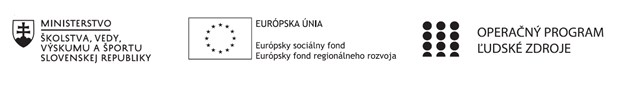 Správa o činnosti pedagogického klubu Príloha:Prezenčná listina zo stretnutia pedagogického klubuPríloha správy o činnosti pedagogického klubu                                                                                             PREZENČNÁ LISTINAMiesto konania stretnutia: Gymnázium, Hlinská 29, Žilina Dátum konania stretnutia: 26.04.2021Trvanie stretnutia: od 14:00 hod	do 17:00 hod	Zoznam účastníkov/členov pedagogického klubu:Meno prizvaných odborníkov/iných účastníkov, ktorí nie sú členmi pedagogického klubu  a podpis/y:Prioritná osVzdelávanieŠpecifický cieľ1.1.1 Zvýšiť inkluzívnosť a rovnaký prístup ku kvalitnému vzdelávaniu a zlepšiť výsledky a kompetencie detí a žiakovPrijímateľGymnáziumNázov projektuGymza číta, počíta a bádaKód projektu  ITMS2014+312011U517Názov pedagogického klubu GymzaMatDátum stretnutia  pedagogického klubu26.04.2021Miesto stretnutia  pedagogického klubuGymnázium, Hlinská 29, ŽilinaMeno koordinátora pedagogického klubuMgr.Tatiana HikováOdkaz na webové sídlo zverejnenej správywww.gymza.skManažérske zhrnutie:       Vyhodnotenie projektu „Obraz plný matematických funkcií“Hlavné body, témy stretnutia, zhrnutie priebehu stretnutia: Vyhodnotenie a analýza projektovej úlohy členmi pedagogického klubu. Formulácia záverov, návrhy opatrení a zmien pre ďalšiu prácu so žiakmi.Formulácia záverov – zhodnotenie chýb, vyzdvihnutie najlepších prác a ich odmenenie. Zrealizovať prezentáciu najlepších prác  Závery a odporúčania:Členovia klubu zadanie projektovej úlohy ako zrozumiteľné pre žiakov, úlohy boli vhodne formulované. Pre úspešnú realizáciu boli žiakom poskytnuté konzultácie, ktorú boli zamerané najmä na lepšie zvládnutie sofvéru Geogebra, ktorý umožňuje dynamické zmeny grafov. Do budúcnosti učitelia doporučili spoluprácu v predmete INF.Učitelia vyhodnotili najlepšie práce, všímali si originalitu spracovania. Zhrnuli najčastejšie chyby a dohodli sa na spôsobe prenosu informácií ku žiakom. Potvrdili sa očakávania, že uspeli žiaci, ktorí majú problémy v matematike. Doporučili projektovú úlohu zopakovať aj v šk.roku.Vypracoval (meno, priezvisko)PaedDr. Antónia Bartošová  Dátum26.04.2021PodpisSchválil (meno, priezvisko)Mgr. Tatiana HikováDátum26.04.2021PodpisPrioritná os:VzdelávanieŠpecifický cieľ:1.1.1 Zvýšiť inkluzívnosť a rovnaký prístup ku kvalitnému vzdelávaniu a zlepšiť výsledky a kompetencie detí a žiakovPrijímateľ:GymnáziumNázov projektu:Gymza číta, počíta a báda Kód ITMS projektu:312011U517Názov pedagogického klubu:GymzaMatč.Meno a priezviskoPodpisInštitúcia1.PaedDr. Antónia BartošováGymnázium2.Mgr. Tatiana HikováGymnázium3.PaedDr. Andrea Bednárová, PhD. Gymnázium4.RNDr. Nataša GerthofferováPNGymnáziumč.Meno a priezviskoPodpisInštitúcia